Приложение № 3МИНОБРНАУКИ РОССИИ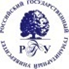 Федеральное государственное бюджетное образовательное учреждениевысшего образования«Российский государственный гуманитарный университет»(ФГБОУ ВО «РГГУ»)РАСПОРЯЖЕНИЕот ______________                                                                        №_________________МоскваО проведении мероприятия  __________	 	С целью поддержки студенческих инициатив в рамках реализации университетом плана мероприятий культурно-массовой, спортивно-оздоровительной и воспитательной работы со студентами РГГУ, Календарного плана воспитательной работы РГГУ на _____ - _____ учебный год:Провести мероприятие _____________ в ______________ с _____________ по _________________ с ______ до _____.Должность/статус Фамилия И.О. обеспечить организацию мероприятия.Начальнику отдела по организационной работе со студентами Управления по работе со студентами Фамилия И.О. обеспечить информирование студентов РГГУ.Руководителю Объединенной пресс-службы РГГУ Фамилия И.О. обеспечить фото- и видеосъемку мероприятия.Начальнику организационно-протокольного отдела УИИТ Фамилия И.О. обеспечить техническую поддержку мероприятия.Начальнику отдела охраны и режима Фамилия И.О. обеспечить пропуск на территорию университета приглашенных на мероприятие лиц.Ответственному за организацию мероприятия в соответствии с заявкой № ___ от дата, поступившей от ______________________, в течение 2-х рабочих дней после проведения мероприятия предоставить итоговый отчет для составления пресс-релиза для размещения на сайтах и социальных сетях в отдел по организационной работе со студентами Управления по работе со студентами (e-mail: dep_ors@rggu.ru).Ответственным за исполнение настоящего распоряжения назначить должность Фамилия И.О.Проректор/руководитель учебного подразделения		 И.О. ФамилияВизы согласования:Начальник Управления делами____________ И.О. ФамилияНачальник Управления по работе со студентами____________ И.О. Фамилия